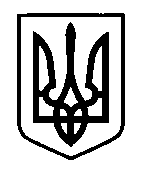 УКРАЇНАПрилуцька міська радаЧернігівська областьУправління освіти Про навчання правилам технічної експлуатаціїтеплових установок і мережголовного енергетика управління освіти	Відповідно до “Правил технічної експлуатації теплових установок і мереж” з метою безпечної організації робіт по експлуатації  теплових установок і мережН А К А З У Ю:Направити 13 — 15 вересня 2017 р. на навчання з правил технічної експлуатації   теплових   установок і мереж, яке  відбудеться  в  КП “Чернігівський  обласний  навчально-курсовий  комбінат” (м.Чернігів, проспект  Перемоги,  33)   головного     енергетика     управління   освіти  Реву О.В.Контроль за виконанням наказу залишаю за собою.Начальник управління освіти                                                                     С.М. Вовк07 вересня 2017 р.НАКАЗм. Прилуки№ 275             